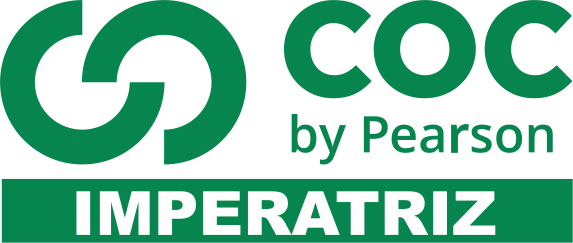 01 – Conceitue meio ambiente e qual a sua importância para a manutenção da vida humana na Terra.____________________________________________________________________________________________________________________________________________________________________________________________________________________________________________________________________________________________________________________________________________________________________________________02 -  O que se entende por sustentabilidade?____________________________________________________________________________________________________________________________________________________________________________________________________________________________________________________________________________________________________________________________________________________________________________________03 – De acordo com o que estudamos, o que é economia verde?____________________________________________________________________________________________________________________________________________________________________________________________________________________________________________________________________________________________________________________________________________________________________________________04 – Cite três exemplo de atitudes que tornam o mundo um lugar melhor.____________________________________________________________________________________________________________________________________________________________________________________________________________________________________________________________________________________________________________________________________________________________________________________05 – O que se entende por responsabilidade social?____________________________________________________________________________________________________________________________________________________________________________________________________________________________________________________________________________________________________________________________________________________________________________________06 – É correto afirmar que existe um modelo para a felicidade? Justifique a sua resposta._______________________________________________________________________________________________________________________________________________________________________________________________________________________________________________________________________________________07 – Para você o que é felicidade? _______________________________________________________________________________________________________________________________________________________________________________________________________________________________________________________________________________________08 – Está feliz é o mesmo que ser feliz? Justifique a sua resposta._______________________________________________________________________________________________________________________________________________________________________________________________________________________________________________________________________________________09- Para nos sentirmos bem é preciso um conjunto de fatores. Explique porque a saúde é um dos principais itens para se alcançar o bem-estar?_______________________________________________________________________________________________________________________________________________________________________________________________________________________________________________________________________________________10 – De que forma a gentileza, contribui para um mundo melhor e para uma vida melhor em sociedade? Justifique a sua resposta._______________________________________________________________________________________________________________________________________________________________________________________________________________________________________________________________________________________11 – Observe a charge abaixo. Para Calvin, a felicidade depende das nossas ações? Justifique.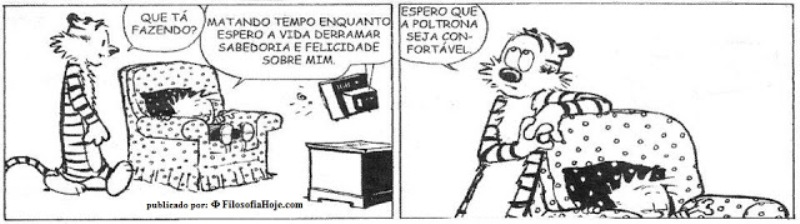 _______________________________________________________________________________________________________________________________________________________________________________________________________________________________________________________________________________________12 – A charge abaixo, busca alertar a sociedade para qual medida de sustentabilidade? Justifique.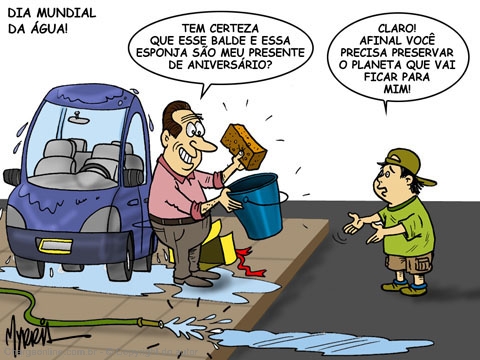 13 –  Comente sobre a análise que os pássaros fazem sobre o desmatamento das florestas, e de que forma essas atitudes, abalam a vida na Terra.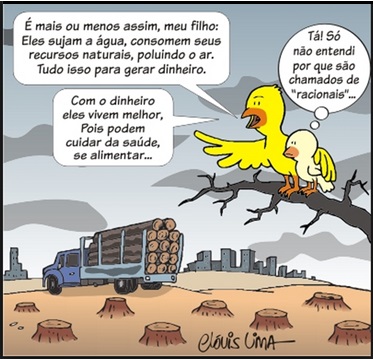 14 – Observe a charge e responda:  a felicidade está nos bens materiais? Justifique a sus resposta.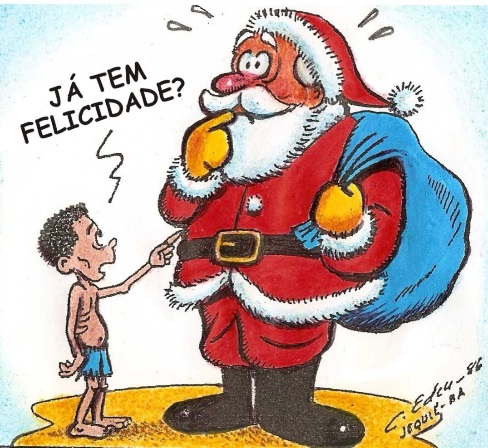 